Feed Alhambra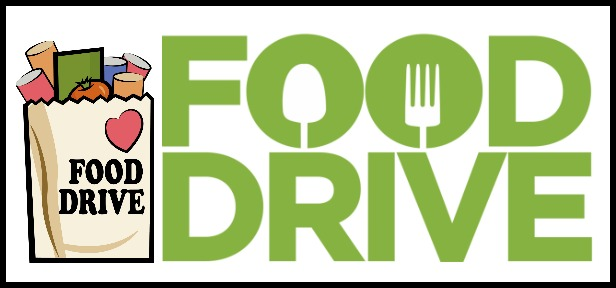 Drive-Through Food Distribution 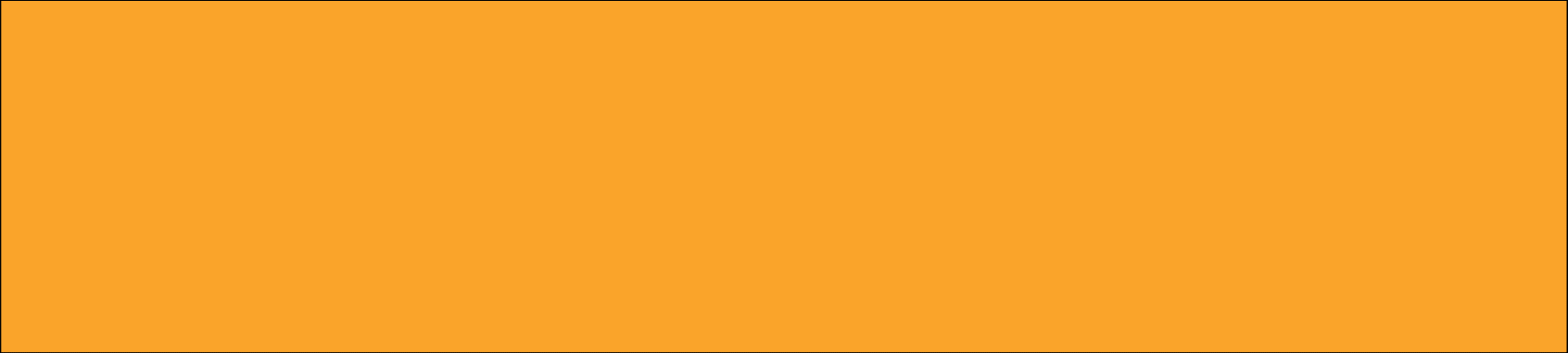 110 S. 2nd Street, Alhambra August 29, 2020 10:00 AM to 2:00 PM(Please follow signs, obey traffic laws, and do not block traffic)To ensure the health and safety of the volunteers and the community, we must adhere to the COVID-19 CDC guidelines. Please remain in your car and open your trunk when it is your turn in line. 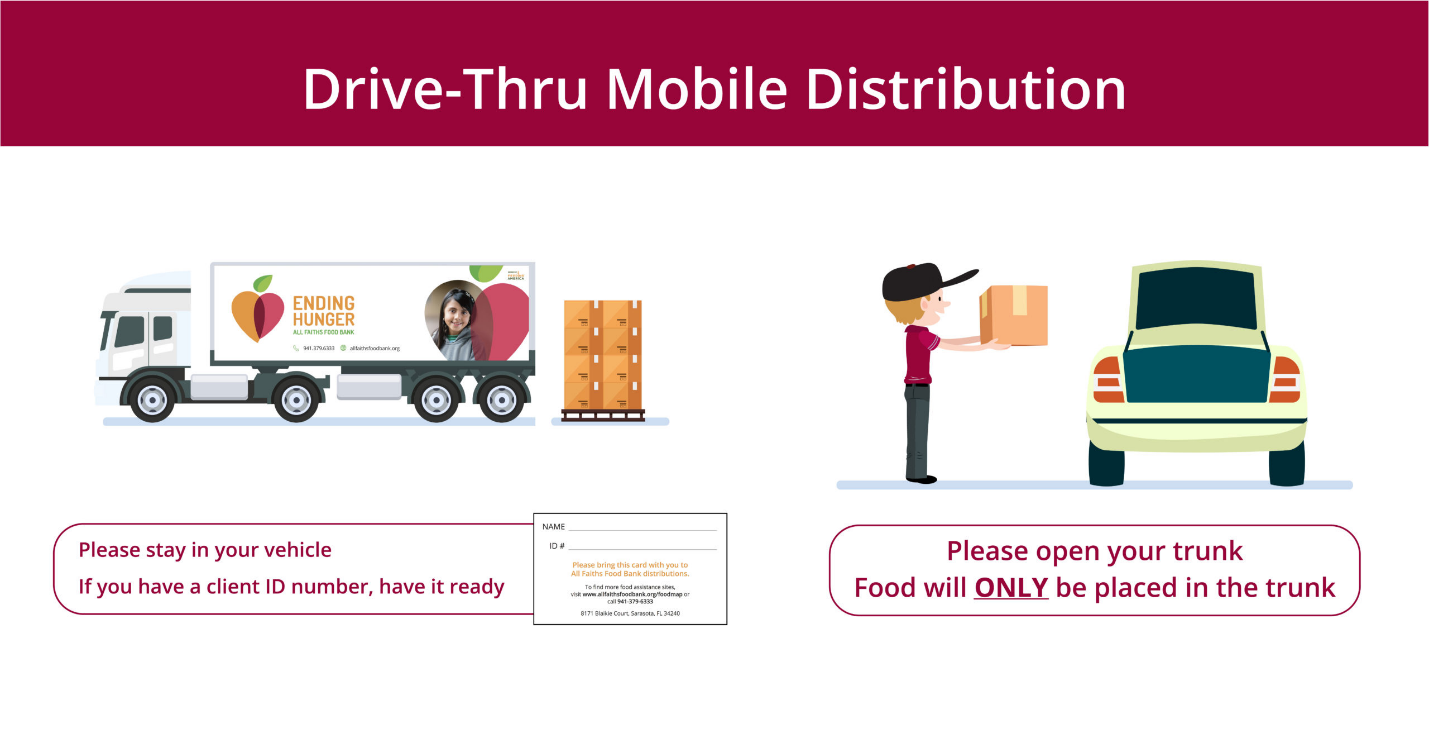 ___________________________________Food distribution is first come, first serve while supplies last.ORGANIZERS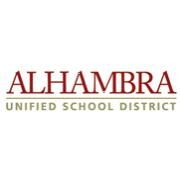 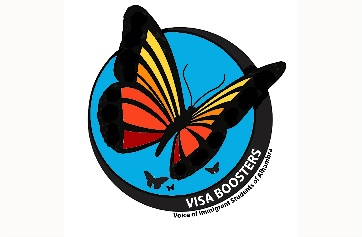 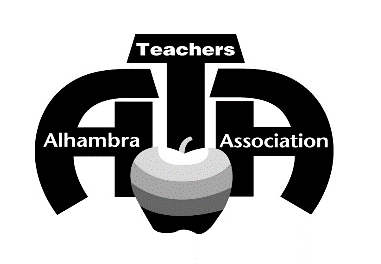 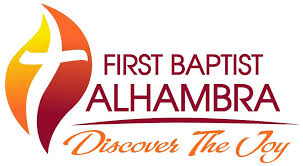 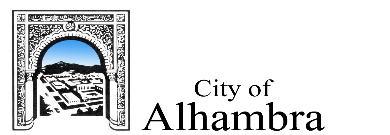 DONORS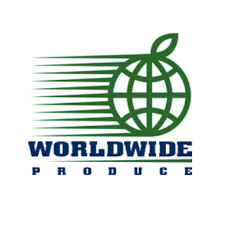 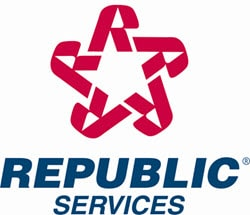 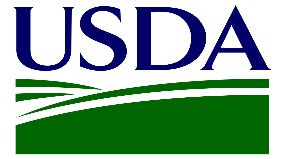 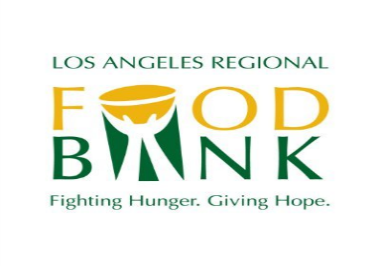 